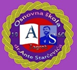 Osnovna škola dr. Ante Starčevića    Zagreb, Sv. Leopolda Mandića 55    Tel: 2851 – 615, 2852 – 351    Fax: 2950 – 606     E – mail: skola@os-astarcevica-zg.skole.hr  KLASA: 007-01/23-02/11URBROJ: 251-135/02-23-1                           ZAPISNIK 25. SJEDNICE ŠKOLSKOG ODBORADatum održavanja sjednice: 14.09.2023. godineMjesto održavanja sjednice: školska knjižnicaVrijeme početka sjednice: 18:00 satiSjednici nazočni: Tajana Uroić, predsjednica Školskog odbora, predstavnica Učiteljskog vijeća Matej Bojanić, predstavnik Zbora radnikaKatarina Skupnjak, predstavnica OsnivačaValentina Gučec, predstavnica OsnivačaMarija Orešić, predstavnica Vijeća roditeljaNazočni su također: vršiteljica dužnosti ravnatelja škole Danijela Domitrović  i tajnica škole Andrea MiškićNa početku sjednice predsjednica Školskog odbora Tajana Uroić pozdravila je nazočne i pročitala dnevni red koji je dala na usvajanje.      DNEVNI RED:Imenovanje zapisničara sjedniceVerifikacija zapisnika 24. sjedniceOtvaranje pristiglih molbi kandidata za ravnatelja/icu OŠ dr. Ante Starčevića,      pregledavanje natječajne dokumentacije, utvrđivanje koji kandidati ispunjavaju nužne uvjete, vrednovanje dodatnih kompetencija, rangiranje kandidata te utvrđivanje rang liste kandidataRadni odnosi – učitelj povijesti na neodređeno nepuno radno vrijemeOsiguranje za učenikeOrganizacija rada školeRaznoAd 1. Nakon čitanja dnevnog reda, koji je jednoglasno prihvaćen, za zapisničara je predložena tajnica škole, Andrea Miškić.     Prijedlog je jednoglasno usvojen.Ad 2.Predsjednica Školskog odbora, Tajana Uroić pitala je članove da li postoje primjedbe na zapisnik sa 24. sjednice Školskog odbora i nakon što je ustvrdila da nema primjedbi, zapisnik je usvojen.Školski odbor je donio sljedeći ZAKLJUČAK:         Zapisnik 24. sjednice Školskog odbora jednoglasno je usvojen.Ad 3.Školski odbor je donio sljedeći ZAKLJUČAK:   Na natječaj za ravnatelja/icu OŠ dr. Ante Starčevića pristigle su dvije molbe koje su potpune i pravovremene. Kandidati ispunjavaju sve nužne uvjete i rang lista se sastoji od dva kandidata: 1. Danijela Domitrović                                                 2. Snježana Kedačić.  Ad.4.Školski odbor je donio sljedeći ZAKLJUČAK:Daje se suglasnost za zapošljavanje Saše Zambonija, učitelja povijesti, na neodređeno nepuno radno vrijeme.  Ad. 5.Školski odbor je donio sljedeći ZAKLJUČAK:Za osiguranje učenika je izabrana  ponuda Croatia osiguranja, paket od 5 EUR.  Ad.6. Školski odbor je donio sljedeći ZAKLJUČAK:Školski odbor potvrđuje odluku o novoj organizaciji odlazaka djece iz produženog boravka.  Ad. 7.Nije bilo pitanja ni prijedloga.Sjednica je završena u 19,00 sati.Zapisničar                                                                      Predsjednica Školskog odboraAndrea Miškić, mag. iur.                                                  Tajana Uroić, mag. prim. educ._______________                                                                                  _____________________